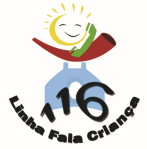 Termo de Referência para Consultoria sobre Nível de Incidência da Violência Sexual A Linha Fala Criança é uma organização autónoma, sem fins lucrativos, com personalidade jurídica e publicada no BR número 43, Série III, datado de 03/11/2009, com sede na Cidade de Maputo, que visa providenciar um serviço gratuito de denúncia de todos casos de abuso, negligência, exploração e tráfico de menores, através do número grátis – “116”, para o aconselhamento e encaminhamento aos diversos serviços e instituições que prestam assistência (Justiça, Educação, Saúde, Acção o Social e outros).Neste contexto, a LFC identificou a necessidade de desenvolver um estudo sobre a situação de violência sexual em Moçambique, tomando a Base de dados da Linha Fala Criança como objecto de estudo, para produzir uma analise quantitativa do nível de incidência dos mesmos casos aglutinados na LFC, denunciados por varias vitimas e testemunhas da violência sexual. Ademais, o resultado desta consultoria terá um maior acolhimento pela LFC, parte disto produzira instrumentos como plataformas de engajamento da LFC e desmistificadas percepções do grupo alvo em torno da situação de violência sexual em Moçambique.Esta Consultoria permitirá que a LFC e seus parceiros estejam incentivados a permanecer neste mecanismo de gestão de dados, conferindo assim a possibilidade de estarem presentes num processo de melhoria contínua e em simultâneo assegurar a informação confiável em relação a incidência dos casos da Violência Sexual participados na linha 116. OBJECTIVO DA CONSULTORIAGeral: Compreender o nível de incidência dos casos de violência Sexual a partir da Base de Dados da LFC para favorecer a tomada de decisões baseada em evidência. Específicos:  n°1: Facilitar a apropriação e a elaboração de dados de incidência;   n°2: Facilitar a priorização de dados como instrumento orientador de actividades que devem constituir o plano de acção. A consultoria deve ter um esforço total de 30 dias. Neste período, o consultor deverá dividir o trabalho em componentes de extração de informação e análise de dados. RESULTADOS ESPERADOS A consultoria deverá permitir atingir os resultados seguintes, sendo uma componente de quantificação, levantamento e uma análise sobre os dados. REQUISITOS MÍNIMOS DO CONSULTOR/A• Nível de Licenciatura ou mestrado na área de Estatística ou Matemática;• Experiência comprovada e consolidada na área de Gestão da Base de Dados;• Capacidade de autonomia no desenvolvimento da actividade;• Capacidade comunicativa;• Capacidade de trabalhar sobre pressão;	• Capacidade de resolver problemas de forma criativa e eficaz.O/a consultor/a deve submeter a proposta técnica, e um cronograma detalhado justificando cada item.COMO CANDIDATAR-SE: Os candidatos que possuem requisitos acima referidos poderão submeter as suas propostas até 15 dias úteis a contar a partir da data de lançamento da vaga para o endereço eletrónico: oportunidades.linhafala@linhafala.org.mz Apenas candidatos pré-seleccionados serão contactados.LocalizaçãoMaputo, MoçambiquePrazo para aplicação:25-01-2024 (17:00)Tipo de contrato:Contrato de prestação de serviçosLínguas:Português Data de Início:01-02-2024Duração do contrato:30 Dias 